FAULHABER Motors Romania S.R.L erweitert Produktionsstandort in JimboliaNeues Gebäude mit vielfältigen ProduktionsmöglichkeitenDie FAULHABER-Gruppe unternimmt mit der Erweiterung ihres Produktionsstandorts in Jimbolia, Rumänien, einen bedeutenden Schritt, um ihre Wettbewerbsfähigkeit auf dem Markt zu stärken und gleichzeitig der wachsenden Nachfrage nach ihren hochwertigen Produkten gerecht zu werden.Seit 2005 ist die FAULHABER Motors Romania S.R.L mit rund 170 Mitarbeitenden auf einer Produktionsfläche von 2.850 Quadratmetern in Jimbolia, im Landkreis Timis in Rumänien, tätig. Die Produktionsstätte ist ein wichtiger Bestandteil des Fertigungsverbunds der FAULHABER-Gruppe. Wichtige qualifizierte manuelle Tätigkeiten wie Getriebemontage oder Wuchtprozesse werden dort durchgeführt, und auch Wicklungen für FAULHABER Glockenankermotoren werden dort hergestellt. Zudem umfasst das Leistungsspektrum auch die Herstellung von Baugruppen sowie die Montage von kundenspezifischen Komplettantriebssystemen.Produktionshalle nach FAULHABER-StandardsUm die Wettbewerbsfähigkeit der FAULHABER-Gruppe langfristig zu sichern, erweitert das Unternehmen diesen Standort. Die Verlagerung neuer Projekte ist einer der Hauptgründe für diese Maßnahme. Die Erweiterung umfasst eine Fläche von 5.000 Quadratmetern, wobei 3.800 Quadratmeter für die Produktion vorgesehen sind. Der Rest der Fläche wird als Lagerfläche sowie für die Verwaltung genutzt.Die bauliche Planung sieht die neue Produktionshalle auf einer Metallkonstruktion vor, die nach den FAULHABER-Standards ausgestattet ist. Durch diese Erweiterung wird die Produktionskapazität des Standorts erheblich gesteigert, um den wachsenden Anforderungen gerecht zu werden. Neben der Erweiterung der Fläche wird auch die Mitarbeiterzahl des Standorts deutlich erhöht. Diese Maßnahme schafft neue Arbeitsplätze und stärkt die lokale Wirtschaft in der Region Jimbolia.Vielfältige ProduktionsmöglichkeitenDas neue Gebäude wird vielfältige Produktionsmöglichkeiten bieten. Neben Baugruppen für Motoren werden dort Motoren und Fertigprodukte hergestellt, die in verschiedenen Branchen wie Medizin, Luftfahrt und Automatisierung Anwendung finden. Darüber hinaus sind weitere Produkte in Planung, um den sich stetig wandelnden Kundenbedürfnissen gerecht zu werden.Die Erweiterung des Produktionsstandorts in Jimbolia ist ein wichtiger Schritt für die FAULHABER-Gruppe, um ihre Wettbewerbsfähigkeit auf dem Markt zu stärken und die steigende Nachfrage nach hochwertigen Produkten zu erfüllen. FAULHABER ist zuversichtlich, dass die Erweiterung erfolgreich umgesetzt wird und positive Auswirkungen sowohl auf die lokale Wirtschaft als auch auf die Mitarbeitenden haben wird.Über FAULHABER Motors Romania S.R.LDie FAULHABER Motors Romania S.R.L ist ein Teil der internationalen FAULHABER-Gruppe und produziert seit 2005 in Jimbolia, Rumänien, hochwertige Motoren und Antriebssysteme. Das Unternehmen legt großen Wert auf Qualität, Innovation und Kundenzufriedenheit.Über FAULHABERFAULHABER ist eine unabhängige, familiengeführte Unternehmensgruppe mit Stammsitz in Schönaich in der Nähe von Stuttgart, Baden-Württemberg. Gegründet 1947, bietet FAULHABER heute das umfangreichste Portfolio an hoch entwickelter Miniatur- und Mikroantriebstechnologie, das weltweit aus einer Hand verfügbar ist. Auf Basis dieser Technologievielfalt konzipiert das Unternehmen Antriebslösungen, die hinsichtlich ihrer Präzision und Zuverlässigkeit auf kleinstem Raum einzigartig sind. Zu den Einsatzgebieten zählen die Produktionsautomation und Robotik, Luft- und Raumfahrt, optische Systeme sowie die Medizin und die Labortechnik.Neben Deutschland führt FAULHABER weitere Entwicklungs- und Produktionsstandorte in der Schweiz, USA, Rumänien und Ungarn. Vertriebspartner und -niederlassungen gibt es darüber hinaus in über 30 Ländern weltweit.475 Wörter / 3.856 Zeichen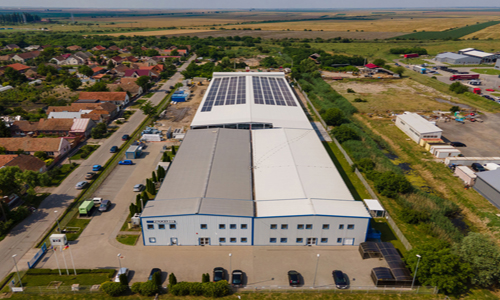 FAULHABER Motors Romania S.R.L erweitert Produktionsstandort in Jimbolia© FAULHABERPressekontakt (Deutschland + International)Dr. Fritz Faulhaber GmbH & Co. KG Kristina Wolff – Marketing Faulhaberstraße 1 · 71101 SchönaichDeutschlandT +49 7031 638-148 · F +49 7031 638-8148 redaktion@faulhaber.comPressekontakt (Schweiz)FAULHABER SA Ann-Kristin Hage-Ripamonti – Marketing6980 CroglioSchweizT +41 91 61 13 239 · F +41 91 611 31 10marketing@faulhaber.ch